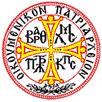  Past ECCLESIASTICAL HISTORY AND FORMER MEMBERS PAST AND PRESENTARCHDIOCESE OF TARPON SPRINGS AND WEST PALM BEACH OF
THE HOLY UKRAINIAN AUTOCEPHALIC ORTHODOX CHURCH IN EXILE AND THE HOLY GREEK PAN ORTHODOX AUTOCEPHALOUS ARCHDIOCESE  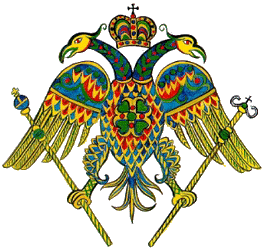                                         His Eminence, Archbishop HARALAMPIJ 
HARALAMPIJ, the Most Reverend and God-Chosen Archbishop of Tarpon Springs and West Palm Beach and President of the Consistory of the Holy Ukrainian Autocephalic Orthodox Church in Exile and Holy Greek Pan Orthodox Autocephalous Archdiocese, our Father and Chief Shepherd, many years to him!           PARISHES/MONASTERIES
St. Michael Evangelical Orthodox Church, West Palm Beach, FLHoly Theotokos Monastery, West Palm Beach, FLHoly Theotokos Shrine, Jensen Beach, FL 
Saint Michael Academy Orthodox College 
Greek Orthodox Church, New Port Richey, Florida (Inactive)CLERGY AND/OR MONASTICSBishop George Sygrimis (Deceased)                                                                 Fr. Stefanos Vlahopoulos (Retired)Fr. Matthew Adair (Retired)Deacon Leo Czarneki (Deceased)Bishop Paul Lambert (Deceased)Deacon Carlton Woods (Deceased)Fr. John H. Vesey (Deceased)Fr. David AttardDeaconess Joy EbersoleDeaconess Anna VeseyDeaconess Lois BouchlasDeaconess Maria